КОНТРОЛЬНЫЕ ЗАДАНИЯ ПО КУРСУ «Безопасность жизнедеятельности»В соответствии с программой курса студент выполняет контрольную работу, которую высылает в университет. Требования к оформлению контрольной работы – общие для всех работ- титульный лист, название, кто выполнил и кто проверил и т.д..Задание выбирается по таблице- предпоследней и последней цифре пароля. На пересечении этих цифр указаны номера двух вопросов (вверху) и 3 задач(внизу). Задачи переписываются вместе с исходными данными. Обязательным является ответ  на все вопросы задачи. Задачи с решениями , но без ответа на вопросы, зачтены не будут.Список литературы в конце контрольной работы указывать обязательно. ЗАДАЧИЗадача №3.Рассчитать мощность осветительной установки с общим равномерным освещением для помещения, оснащенного персональными компьютерами. Привести схему размещения осветительных приборов.Исходные данные к задаче №3 приведены в таблице 3.1.Таблица 3.1. Все остальные данные – минимальная нормативная освещенность, тип лампы, коэффициенты отражения потолка, стен и пола – выбираются из СанПиН 2.2.2/2.4.1340-03 «Гигиенические требования к ПЭВМ и организации работы»Методические рекомендации к решению задачи.Мощность осветительной установки можно найти по формуле:W = n·Wл, Вт,где n - число ламп;Wл - мощность лампы, Вт.Чтобы определить число ламп найдем количество светильников N:Определяем число светильников N 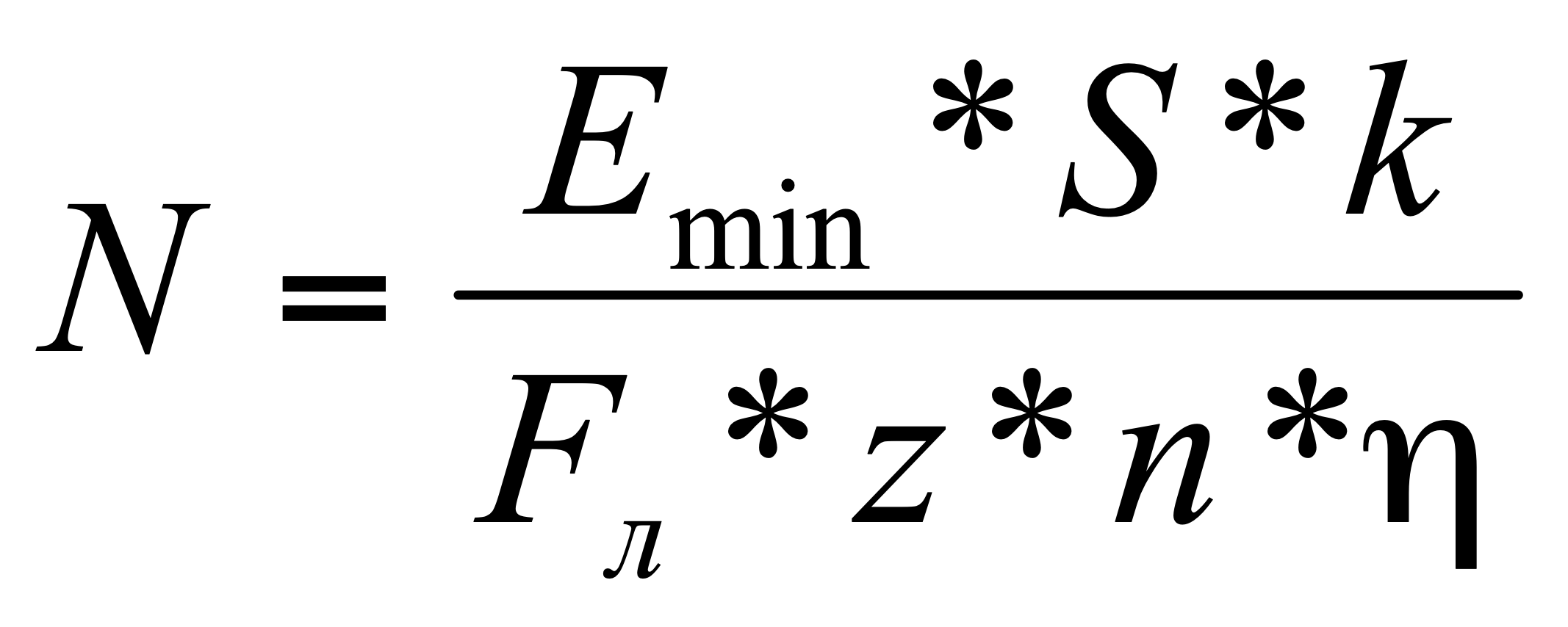 ,				где Еmin– нормируемая минимальная освещенность, Лк; S – площадь освещаемого помещения, м2;k – коэффициент запаса (1,3 ÷ 1,7);Fл – световой поток лампы, лм; Z= коэффициент неравномерности освещения (для люминесцентных ламп принять 1.1.;n – число ламп в светильнике – зависит от выбранного типа светильника;η –  коэффициент использования светового потока светильника;η выбирается по таблице 3.2 в зависимости от коэффициентов отражения потолка, стен и пола; от типа светильника; от показателя помещения φ:,			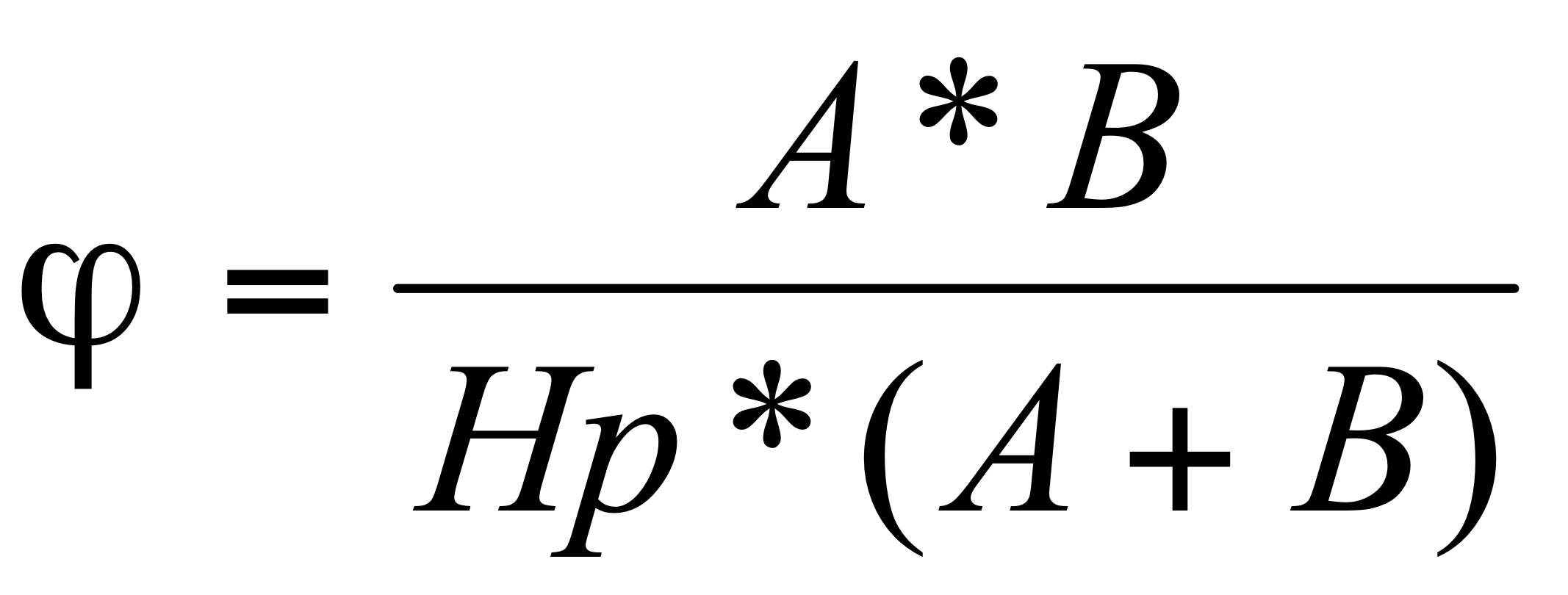 где А – длина помещения, м; В – ширина помещения, м; Нр – высота подвеса светильника над рабочей поверхностью, м;Нр=Н–Нсв–Нст ,м 				где 	Н – высота помещения, м-  на рис.2 h1;Нсв – высота светильника, (если светильники монтируются в потолок, поэтому принять 0м);Нст – высота стола (принять 0,8 м – на рис. 2 h2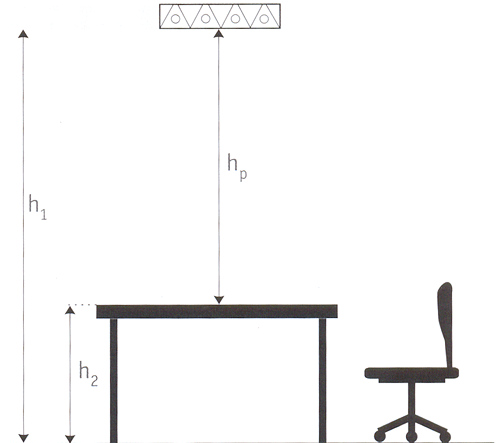 Рис. 2  Пояснение определения высоты подвеса светильников7. Определяем общее число ламп:nобщ =n*N. шт    (3.6)Светильник выберем ARS/R 4x18,  используем лампу  мощность. 18 Ватт, световой поток 1150 лм. Светильник 4-х ламповый, шт.				(3.7)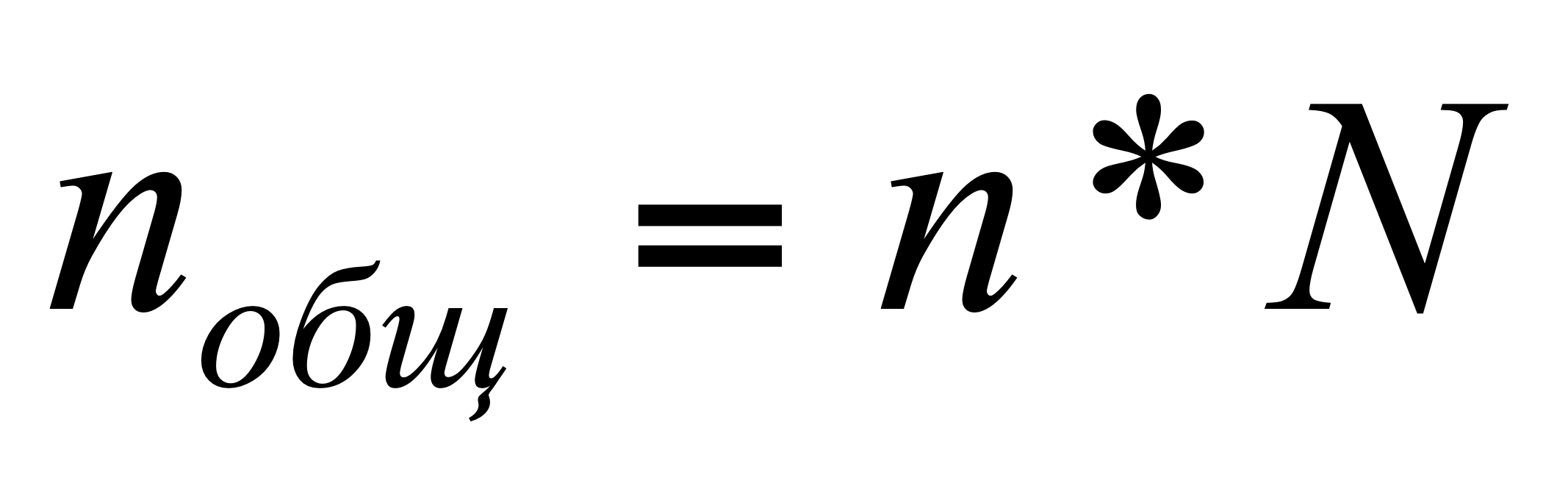 8.  Определяем мощность осветительной установкиКоэффициент  использования светового потока светильников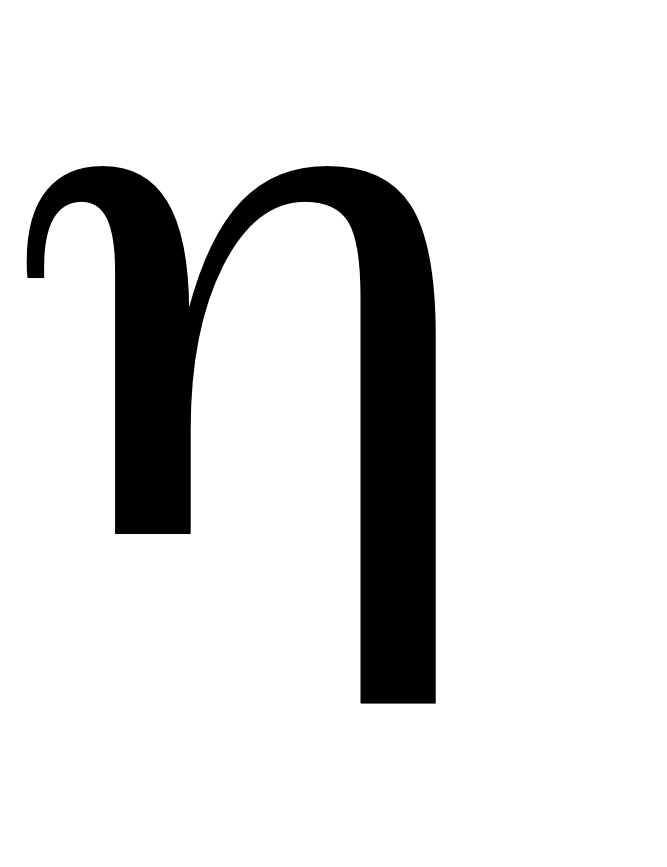 Таблица 3.2Коэффициенты отраженияТаблица 3.3Студент может выбрать другой светильник, как и другую лампу.Задача №9.Определить границу опасной зоны в связи с возможным падением снежной глыбы при очистке от снега крыши здания. Какие меры безопасности должны быть приняты? Какие требования предъявляются к работникам, выполняющим работы на крыше зданий по очистке снега?Таблица 9 Исходные данные к задаче9Методические рекомендации по решению задачиГраница опасной зоны определяется предельно возможным отлетом снежной глыбы от стен здания S, который вычисляется по формуле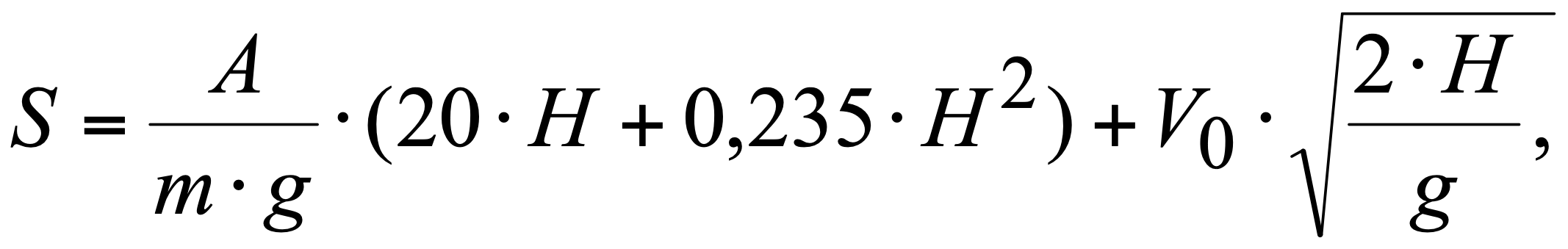 здесь g- ускорение свободного падения (g=9,8м/с2).Задача 10. Представить схему расположения рабочих мест, оснащенных персональными компьютерами.На схеме указать:	- количество рабочих мест;- расположение рабочего стола и монитора относительно оконных проемов;-  расстояния между мониторами;К схеме должны быть приложены данные о:- освещенности рабочих мест, типе применяемых ламп;- параметрах микроклимата;- уровнях шума, электромагнитного излучения;- продолжительности регламентированных перерывов;- способах снятия зрительного, статического напряжения, способах восстановления мозгового кровообращения.Таблица 9.1 Методические рекомендации к выполнению задачиВ процессе подготовки к выполнению этого задания необходимо ознакомиться с Санитарными правилами и нормами (СанПиН 2.2.2/2.4.1340-03) «Гигиенические требования к персональным электронно-вычислительным машинам и организация работы», Типовой инструкцией, учебным пособием «Организация рабочих мест  с персональными электронно-вычислительными машинами (ПЭВМ)» - есть в библиотекеДля заданного в таблице помещения нарисовать схему размещения рабочих мест, оснащенных ПК. Характеристика монитора задается преподавателем. Для определения количества рабочих мест учесть, что площадь на одно рабочее место пользователей ПЭВМ с видеодисплейными терминалами (ВДТ) на базе электронно-лучевой трубки (ЭЛТ) должна составлять не менее 6м2, с ВДТ на базе плоских дискретных экранов (жидкокристаллические, плазменные) – 4,5м2.Рекомендации по расположению рабочих мест с ПК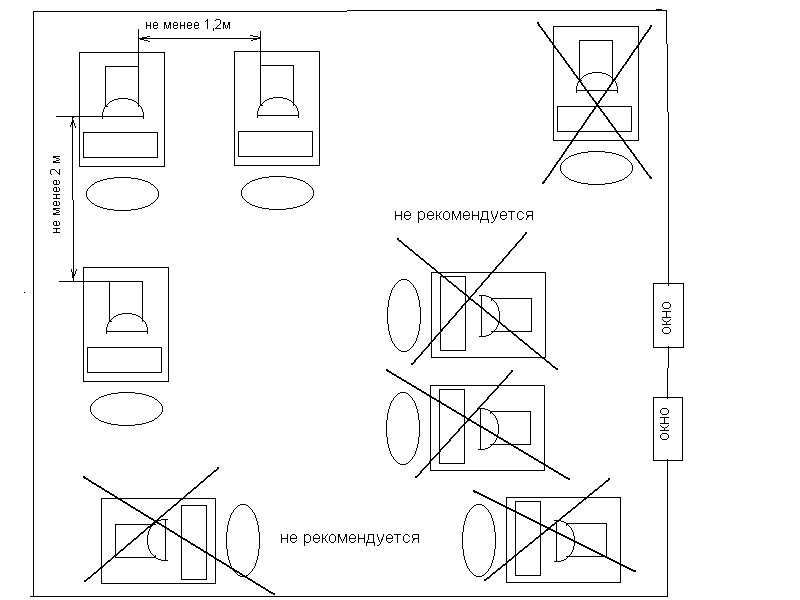 Рис. 3 Расположение рабочих мест в пространствеЦифрами на рисунках обозначены:Рабочее место оператораКлавиатураДисплейСистемный блок ПЭВМПринтерРозетки питанияСетевые кабели питания блоков ПЭВММеталлическая заземленная трубаРис.8.  Наименее приемлемый (с точки зрения обеспечения электромагнитной безопасности) вариант взаимного расположения рабочих местиРис.9. Рекомендуемая перепланировка рабочих местРис.10. Наиболее опасное расположение большого количества рабочих мест с ПЭВМРис. 11 Одна из наиболее приемлемых планировок большого количества рабочих местРис.12. Расположение мониторов на рабочих местах с взаимной экранировкой их полейРис.13. Наиболее оптимальная планировка большого количества рабочих местСанитарно-гигиенические параметры рабочих мест с ПК привести из  с СанПиН 2.2.2./2.4.1340-03Размеры помещения, м.последняя цифра Вашего пароляпоследняя цифра Вашего пароляпоследняя цифра Вашего пароляпоследняя цифра Вашего пароляпоследняя цифра Вашего пароляпоследняя цифра Вашего пароляпоследняя цифра Вашего пароляпоследняя цифра Вашего пароляпоследняя цифра Вашего пароляпоследняя цифра Вашего пароляРазмеры помещения, м.3Длина А16Ширина В8Высота Н3,6Тип светильника ARS/R 4x18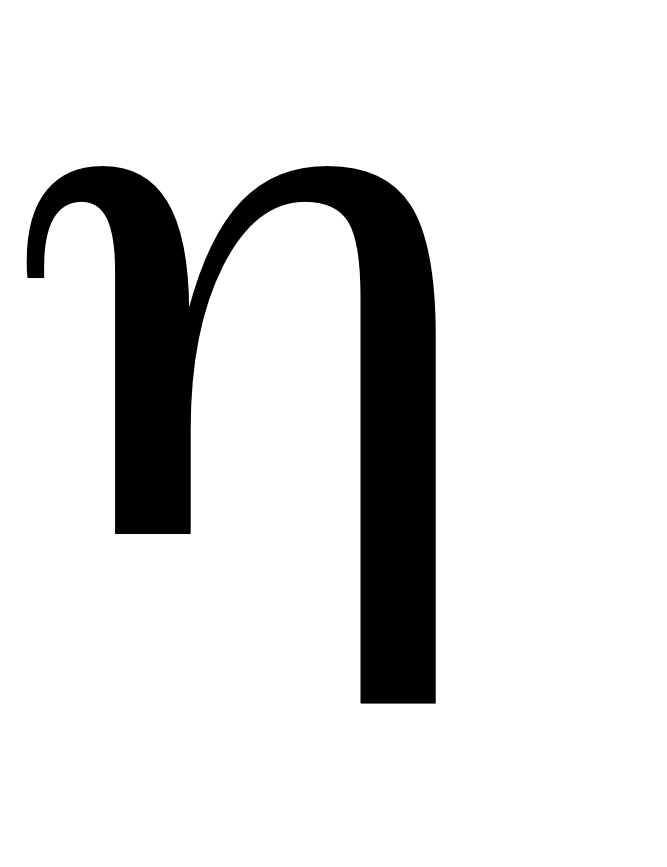 Тип светильника ARS/R 4x18φ=0,5φ=0,5φ=0,5φ=0,5φ=0,5φ=0,5φ=0,5Тип светильника ARS/R 4x18ρn=0,8ρn=0,8ρn=0,8ρn=0,7ρn=0,5ρn=0,5ρn=0,3Тип светильника ARS/R 4x18ρс=0,8ρс=0,5ρn=0,3ρn=0,5ρn=0,5ρn=0,3ρn=0,3Тип светильника ARS/R 4x18ρпол=0,3ρnол=0,3ρnол=0,1ρnол=0,2ρnол=0,1ρnол=0,1ρnол=0,1Тип светильника ARS/R 4x180,530,380,320,370,310,310,31Тип светильника ARS/R 4x180.80.80.80.80.80.80.8Тип светильника ARS/R 4x18ρn=0,8ρn=0,8ρn=0,8ρn=0,7ρn=0,5ρn=0,5ρn=0,3Тип светильника ARS/R 4x18ρс=0,8ρс=0,5ρn=0,3ρn=0,5ρn=0,5ρn=0,3ρn=0,3Тип светильника ARS/R 4x18ρпол=0,3ρnол=0,3ρnол=0,1ρnол=0,2ρnол=0,1ρnол=0,1ρnол=0,1Тип светильника ARS/R 4x180.600.450.380.440.410.380.37Тип светильника ARS/R 4x18φ=1φ=1φ=1φ=1φ=1φ=1φ=1Тип светильника ARS/R 4x18ρn=0,8ρn=0,8ρn=0,8ρn=0,7ρn=0.5ρn=0,5ρn=0,3Тип светильника ARS/R 4x18ρс=0,8ρс=0,5ρn=0,3ρn=0,5ρn=0,5ρn=0,3ρn=0,3Тип светильника ARS/R 4x18ρпол=0,3ρnол=0,3ρnол=0,1ρnол=0,2ρnол=0,1ρnол=0,1ρnол=0,1Тип светильника ARS/R 4x180,650.510,430,49 0,460,430.42Тип светильника ARS/R 4x18φ=1.25φ=1.25φ=1.25Тип светильника ARS/R 4x18ρn=0,8ρn=0,8ρn=0,8ρn=0,7ρn=0,5ρn=0,5ρn=0,3Тип светильника ARS/R 4x18ρс=0,8ρс=0,5ρn=0,3ρn=0,5ρn=0,5ρn=0,3ρn=0,3Тип светильника ARS/R 4x18ρпол=0,3ρnол=0,3ρnол=0,1ρnол=0,2ρnол=0,1ρnол=0,1ρnол=0,1Тип светильника ARS/R 4x180,700,570,490,540,510,480.47Тип светильника ARS/R 4x18φ=1.5φ=1.5φ=1.5φ=1.5φ=1.5φ=1.5φ=1.5Тип светильника ARS/R 4x18ρn=0,8ρn=0,8ρn=0,8ρn=0,7ρn=0,5ρn=0,5ρn=0,3Тип светильника ARS/R 4x18ρс=0,8ρс=0,5ρn=0,3ρn=0,5ρn=0,5ρn=0,3ρn=0,3Тип светильника ARS/R 4x18ρпол=0,3ρnол=0,3ρnол=0,1ρnол=0,2ρnол=0,1ρnол=0,1ρnол=0,1Тип светильника ARS/R 4x180,720,610,520,570,540,510,51Тип светильника ARS/R 4x18φ=2φ=2φ=2φ=2φ=2φ=2φ=2Тип светильника ARS/R 4x18ρn=0,8ρn=0,8ρn=0,8ρn=0,7ρn=0,5ρn=0,5ρn=0,3Тип светильника ARS/R 4x18ρс=0,8ρс=0,5ρn=0,3ρn=0,5ρn=0,5ρn=0,3ρn=0,3Тип светильника ARS/R 4x18ρпол=0,3ρnол=0,3ρnол=0,1ρnол=0,2ρnол=0,1ρnол=0,1ρnол=0,1Тип светильника ARS/R 4x180,760,660,560.610.570.550.54Тип светильника ARS/R 4x182.52.52.52.52.52.52.5Тип светильника ARS/R 4x18ρn=0,8ρn=0,8ρn=0,8ρn=0,7ρn=0,5ρn=0,5ρn=0,3Тип светильника ARS/R 4x18ρс=0,8ρс=0,5ρn=0,3ρn=0,5ρn=0,5ρn=0,3ρn=0,3Тип светильника ARS/R 4x18ρпол=0,3ρnол=0,3ρnол=0,1ρnол=0,2ρnол=0,1ρnол=0,1ρnол=0,1Тип светильника ARS/R 4x180.780.700.590.640.600.580.543333333ρn=0,8ρn=0,8ρn=0,8ρn=0,7ρn=0,5ρn=0,5ρn=0,3ρс=0,8ρс=0,5ρn=0,3ρn=0,5ρn=0,5ρn=0,3ρn=0,3ρпол=0,3ρnол=0,3ρnол=0,1ρnол=0,2ρnол=0,1ρnол=0,1ρnол=0,10.800.730.620.670.620.600.594444444ρn=0,8ρn=0,8ρn=0,8ρn=0,7ρn=0,5ρn=0,5ρn=0,3ρс=0,8ρс=0,5ρn=0,3ρn=0,5ρn=0,5ρn=0,3ρn=0,3ρпол=0,3ρnол=0,3ρnол=0,1ρnол=0,2ρnол=0,1ρnол=0,1ρnол=0,10.810.760.640.690.630.620.615555555ρn=0,8ρn=0,8ρn=0,8ρn=0,7ρn=0,5ρn=0,5ρn=0,3ρс=0,8ρс=0,5ρn=0,3ρn=0,5ρn=0,5ρn=0,3ρn=0,3ρпол=0,3ρnол=0,3ρnол=0,1ρnол=0,2ρnол=0,1ρnол=0,1ρnол=0,10.820.780.650.700.650.640.62Тип плоскостиК-т отраженияПлоскость из материала с высокой  отражаемостью80Плоскость с белой поверхностью70Плоскость со светлой поверхностью 50Плоскость с серой поверхностью30Плоскость с темно-серой поверхностью20Плоскость с темной поверхностью10ПараметрыПоследняя цифра шифраПоследняя цифра шифраПоследняя цифра шифраПоследняя цифра шифраПоследняя цифра шифраПоследняя цифра шифраПоследняя цифра шифраПоследняя цифра шифраПоследняя цифра шифраПоследняя цифра шифраПараметры1234567890Высота здания, Н, м.18Масса снежной глыбы, m,кг30Эффективная площадь поперечного сечения снежной глыбы, А, м20,2Горизонтальная составляющая скорости падения снежной глыбы, V0,м/с1,2Размеры помещения, м:последняя цифра Вашего пароляпоследняя цифра Вашего пароляпоследняя цифра Вашего пароляпоследняя цифра Вашего пароляпоследняя цифра Вашего пароляпоследняя цифра Вашего пароляпоследняя цифра Вашего пароляпоследняя цифра Вашего пароляпоследняя цифра Вашего пароляпоследняя цифра Вашего пароляРазмеры помещения, м:12345678910Длина А12Ширина В12Высота Н3,8МониторЭЛТ